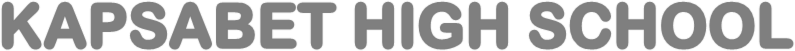 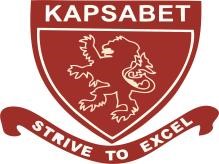                                                                                                                                        313/2                                                    CRE                                      Paper 2                                          JULY/AUGUST 2021                                        Time: 2 ½  HoursName……………………………………………………….                  Adm  No……………………….                              Date ………………………….     Candidate’s Signature………………………                                                                 Index No.............................PRE-MOCK 1 2021Kenya Certificate of Secondary Education (K.C.S.E)a) Narrate the story of Mary’s visit to Elizabeth in Luke 1:39-56.		(7mks)After  Angel Gabriel left, Mary went with haste to the hill country to a city in JudahShe entered the house of Zachariah and greated ElizabethWhen Elizabeth heard the greetings, the baby in her womb leaped.Elizabeth was filled with the holy spirit She praised  Mary and the fruit of her womb.Elizabeth  wondered why the mother of the Messiah should pay  her a visit.She told Mary, that when she greeted her, the baby in her womb had lept with joy.She praised Mary for her faith  in the prophecies of God.Mary praised God  through the magnificat.  Mary remained with Elizabeth for  three months  and then returned home.(7x1= 7mks)Outline eight similarities between the work of John  the Baptist and that of Jesus. .										(8mks)Both preached on the need for repentance and forgiveness of sin.Both  had disciplesBoth lived a humble and simple life.Both condemned Jewish leaders for their evils.Both were God’s messengers.Both were rejected by the Pharisees and the teachers of the law.They were  both accused of having demonsBoth preached about sharing and helping the needy.Both came to Baptise people.The mission of both was a fulfilment of the  old testament prophecies Both preached about God’s judgement and punishment for sinners    (8x1 = 8mks)c) State five lessons Christians can learn from the story of Mary’s visit to Elizabeth.											(5mks)Christians should thank God for his blessings .They should sing songs of praise to God.Christians should find time to be with friends  and relatives.They  should fellowship with others.They should visit the sick and the needy.They should pray for God’s  inspiration.Christians should appreciate  others for their faith in God.They should testify to each other about God’s salvation in their lives .They should have  faith in God                       (5x1= 5mks) a)  Describe the incident when Jesus was rejected at Nazareth  (luke 4:16-30)   (7mks)Jesus came to Nazareth  where he had been brought up.He went into the synagogue as he usually did on the Sabbath dayHe was given the book of prophet Isaiah  when he stood up to read.He opened the book found  the place  that was written about him and read it to the people.After reading he closed the book, gave it to the attendant and sats down.Everybody in the synagogue looked  at him.He told them that the scripture he had read fulfilled in their hearingAll the people  were  unhappy  with  what he had spoken.People wondered aloud “is this not Joseph’s  son?”Jesus told them that they would ask him to do in his own country things  he had done  in Capernaum.He told them that there were many widows in Israel during the time of Elijah but God sent the prophet to a widow in Zerephath( God only healed  Naaman the Syrian of leprosy during the time of prophet Elisha .They were filled with anger/wanted throw him headlong /down the cliffJesus passed through their midst and went away .   (7x7= 7mks)b) Give four reasons why Jesus faced  opposition from the pharasees in Galilee. (Luke 5:12-6:11)						(8mks)Jesus  touched a man with leprosy which was against  the Jewish law.He  forgave/healed sins  which the pharasees knew  only God could do/ healed the paralysed man.He mixed/ ate with the tax collectors who were  known to be sinners.Jesus made it clear to them that he had not come to  call the righteous but sinners to repentance .His disciples did not fast, like those of John the Baptist which annoyed the pharasees.He challenged  them to move from  the old traditional order to the  new one which he had brought.The disciples of Jesus plucked and ate grains on the Sabbath day   which was unlawful/ He healed  a man with a withered  hand on the Sabbath day.( 4x2=8mks)State five ways  in which church leaders can respond to those who oppose them in their work. 								(5mks)Find out  the causes /reasons  for the opposition.The church leaders  should pray for /with them.Explain to them the gospel truth  in a  humble  manner /guide  and counsel them.Seek reconciliation  through a third party / another person.Involve  them in decision  making / church activities Recognize their efforts  in supporting  the church matters.Visit them  in their homes /fellowship with them/preachingAssist them when in problemsSend them messages of encouragement (financial /material etc)Change  your approach  to issues /reform where necessary   (5x1= 5mks)a)  Identify six characteristics  of the  pharisees at the time of Jesus  Christ. (6mks)They were one of the Jewish religious sects.They strictly  observed the law of Moses  and the traditions of the elders.They were rich people in the Jewish society who regarded wealth as a blessing  from God.They believed in the resurrection of the dead.They were pious people.They did not mix with other people.They were teachers of the law of Moses.They supervised the observance  of the law.They  were strong Nationalists  and resisted all foreign influences and power.They served in Sanhedrin, the Jewish council.They believed in the resurrection of the deadThey believed in the existence of angles , demons and Satan.  (6x1= 6mks)b) Give eight  reasons why Jesus referred  to the pharisees as hypocrites.They considered themselves righteous They despised othersThey exalted themselves in public  places.They did not apply  the commandments appropriately They  followed Jesus with an intention of finding faults They had altered  the law of Moses to suit their  selfish motivesTheir negative influence on the people was hidden and yet widespread.They persecuted and killed God’s prophets.They stressed on the traditions of elders as opposed to God’s  commandments They emphasised the outwards  observance  of the law as opposed to  the inner piety .						 (8x1= 8mks)State six lessons Christians  learn from  the teaching  of Jesus  on watchfulness	And readiness.								(6mks)Christians  should continue  with the mission of  Jesus Christ.They should testify to  others the lordship of  Jesus as saviour .They should accept suffering as part of Christian discipleship.They should forgive those who sin against them.They should prepare themselves for the kingdom of God.They should have faith in Jesus Christ.They should be able to interpret the signs of the end times.Christians will be punished by God if they do not repent.They should expect the second coming of Jesus Christ at any time. .								(6x1=6mks)  a) Write  down the fruits of the Holy Spirit as taught by saint Paul in		       ( Galatians 5:22-23)								(6mks)lovejoypeacekindnessGoodnessSelf controlGentlenesspatience faithfulness      				( (6x1= 6mks)b) Outline seven teachings of saint Paul on proper use of the gifts of speaking in tongues  and prophecy .								(7mks)In a congregation , two or three people should  speak in tongues .Those who speak in tongues should do so one after  the other .They should allow an interpreter to explain their message . if there is no interpreter , they should refrain from speaking in tongue or do so in privacy.If there is no interpreter , they stand refrain  from speaking in tongues or do so in privacy.Only two or three people should prophecy in a meeting.The message of the two prophets should  be listened  to and assessed by the believers .Any person who receives a revelation should be  given a chance to speak as  others listen. Prophets should speak  one at a time.The gifts of speaking in tongues and prophecy should be done  in an orderly manner .  				 (7x1 = 7mks)c)  Identify seven ways in which the gifts of the Holy spirit are manifested in Church today.									(7mks)By speaking in tonguesThrough faith healing By preaching the word of God Through helping the needyBy having the ability to discern the gifts  of Holy spirit.By interpreting the scriptures.Condemning  evils in societyThrough translation of the BibleThrough worship of God.					(7x1 = 7mks)a)  What are the advantages of monogamous marriage?		(8mks)It enhances intimacy / conjugal rights in the family.Upholds dignity/ honour of the family members/children respect their fatherSecurity is enhanced Love is not dividedIt eases wrangles on property ownership/inheritance It is  a covenant protected  by God / the stateLaw and order prevails in the  family/ there  is harmony/unityIt reduces the risk of being infected with sexually transmitted infection/ HIV and AIDS.Providing for family needs / resources is easier.It is easier to develop mutual confidential/trust among family members It reduces delinquency  among the children .The woman takes  pride  in the marriage /is able to enjoy privileges                                              (8x1 = 8mks)b)  State  the factors tat have led to misuse  of drugs in Kenya  today.	(7mks)Poor role models /lack role modelsStress/depression/rebellionPeer pressure/curiosityInfluence of mass mediaAvailability /cheap cost of drugs / too much wealthIrresponsible parenthoodLack of guidance  and counsellingCorruption/greedPovertyMoral decay/permissiveness in the societyLack of knowledge /ignorance  on the use of drugsIdleness /unemployment Urbanisation/western culture      (7x1  7mks)      c)Give reasons  why the church is involved in the  fight against HIV and Aids											 (5mks)It is a continuation of Jesus  works of healingThe church has a duty to guide and counsel/promote moral values  in the societyTo cater for the infected /affected members within the churchTo conserve /preserve God’s creation –deathIt is the duty of the church to help reduce  human suffering-orphans To promote economic development To  promote peace  in the family / co-existence   (5x1 mks)a) Identify ways through which wealth is acquired in Kenya today .  (5mks)Through inheritance Through industrial investment By exploitation of natural resourcesThrough trading activitiesCommercial farmingBy investing money in financial institutionsThrough employmentThrough receiving gifts and donationsThrough gamblingThrough  exploitation of talents.  (5x1 = 5mks)b) Explain four ways  in which people misuse  their wealth in society today. 										(8mks)By spending money in alcohol and drug abuse.Promoting prostitutionUse of wealth in gamblingUsing wealth to buy luxuriesUsing money to bribe judges and magistrates  to win favoursUsing money to buy positions of powerUsing wealth to show off/ bragUse of wealth to promote dangerous sports and games Giving too much money to young children.	(4x2 = 8mks)c)State seven  actions  Christians would take in handling cases of dishonesty. (7mks)Find out the causes of dishonesty.Help the people to meet their needs.Offering guidance and counselling servicesForgiving the offendersPraying for them to changeEncouraging them to repent  and seek forgiveness.Report the matter to the authorities Help the people to set up income generating projectsPreach to them to uphold Christians valuesDelegate duties to responsible persons Teach them to live  responsibly     (7x1 = 7mk)Question123456Marks 